                                   Родителям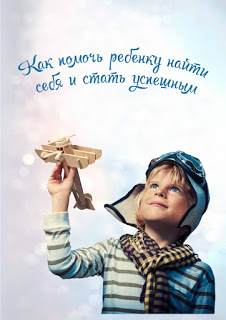                  Совет № 1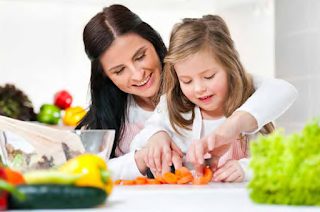 У ребенка есть два варианта обучения – на собственном опыте и учась у окружающих людей. Познавая мир первым методом, он обретает индивидуальность. Во втором случае становитсячьей-то копией, усваивая чужие знания и установки. Поэтому предоставьте ребенку достаточно свободы для проявления себя. А также избавьтесь от иллюзии, что сможете воспитать ребенка счастливым, не работая над собой.               Совет № 2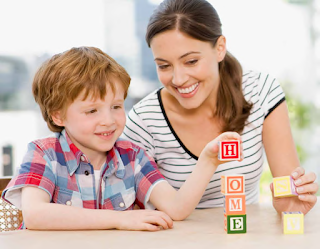 Такого же человека, как Ваш ребенок, еще не было на планете и никогда не будет - он уникален. Вопреки принятым нормам, поощрайте в ребенке любые нестандартные проявления, необычные мысли, увлечения и реакции. И никогда не сравнивайте его с другими - это может убить его индивидуальность и сбить с собственного пути.Совет № 3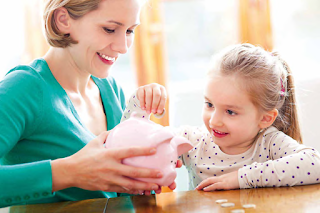 В одиночку достичь успеха практически невозможно. Научите ребенка ценить дружбу, доверять людям и концентрироваться исключительно на их положительных качествах. Так у него всегда будут верные партнеры и помощники.                       Совет № 4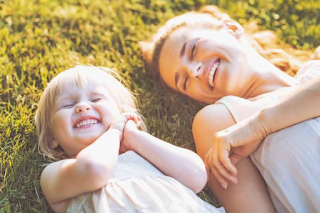 Уверенность ребенка в себе – это, в первую очередь, вера в то, что он сможет справиться с возникающими в его жизниситуациями. Чтобы ее воспитать, как бы это ни было тяжело, дайте ребенку возможность совершать ошибки и самому справляться с их последствиями. Хвалите его за самостоятельность и помогайте, только если он сам попросит Вас об этом.                       Совет № 5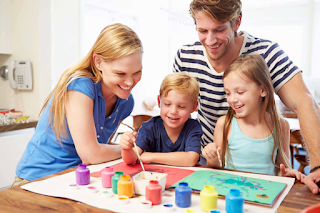 Научите ребенка не делить мир на плохое и хорошее и не выдумывать себе врагов. Закрываясь от части мира и признавая ее «плохой», ребенок отказывается от части себя и теряет возможности. Пусть для него все в мире будет идеальным в своем несовершенстве. Научите его прощать себя и других за это несовершенство.                      Совет № 6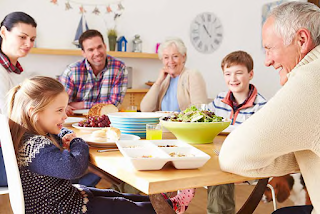  Позвольте ребенку обнаружить внутреннее ни от кого не зависящее удовольствие от достижения целей. Старайтесь разжигать в нем интерес и будьте осторожны с
вознаграждениями. Приучая ребенка получать внешнюю выгоду за выполненную работу, Вы рискуете превратить его в раба других людей и складывающихся обстоятельств.
                     Совет № 7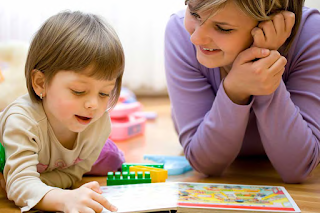 Воспитайте в ребенке отношение к деньгам лишь как к инструменту для достижения целей. Помогите ему понять, что сами по себе деньги счастья не приносят. Для этого покажите ребенку реальные примеры разных ситуаций: богатые и счастливые, богатые и несчастные, бедные и несчастные, бедные и счастливые – и вместе сделайте вывод.          И еще один очень важный советНаучите ребенка мечтать. Погружайтесь вместе с ним в мир его грез, обсуждайте, что вы видите, что чувствуете. Это мощный инструмент самопрограммирования, и ребенок должен им овладеть в совершенстве. Мечты сначала сбываются в голове, а потом уже реализуются.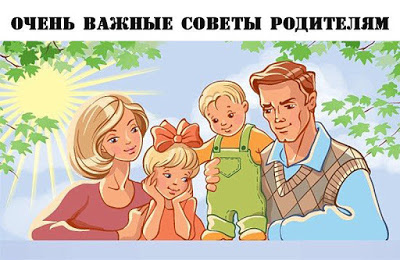 Очень важные советы родителям:✔Совет самый главный – хвалим на людях, ругаем наедине!✔ Тоже важно – ругаем не ребенка, а его поступки!✔Не «нападаем» на ребенка всей семьей!✔Не жалеем тут же, если отругал отец, держим нейтралитет… хотя бы некоторое время.✔ Советуйтесь с ребенком по вопросам, касающимся вашей семьи: что приготовить к обеду, как лучше провести выходные, какую мебель купить в дом и т.д.✔Создайте в семье традицию успешных переговоров. Спросите своего ребенка, что он чувствует, когда участвует в принятии решения наравне со взрослыми.✔Давайте будем говорить нашим детям о том, как мы их любим!✔ Разделите, для себя в первую очередь, отношение к своему ребенку и к его поступкам.✔Поговорите с ним о его реальных достижениях и о чувствах, которые у него возникали во время процесса и при получении результата.✔Чаще хвалите своего ребенка за каждую мелочь, поясняя, за что вы его хвалите. Давайте ему приятные определения, закрепляющие хорошее поведение: «старательный ученик», «творческий мальчик», «аккуратная девочка», «настойчивый человек» и т.д.✔Если ваш ребенок на вас обиделся, попросите у него прощения и скажите о том, как сильно вы его любите. Родитель, способный извиниться перед ребенком, вызывает у него уважение, и отношения становятся более близкими и искренними.✔Важно, чтобы ребенок умел деньги считать, тратить, экономить, получать удовольствие от покупок, относиться ответственно к семейным деньгам, уважать труд и тех, кто трудится. И тогда, когда он вырастет, он научится зарабатывать деньги и обеспечивать свою семью.